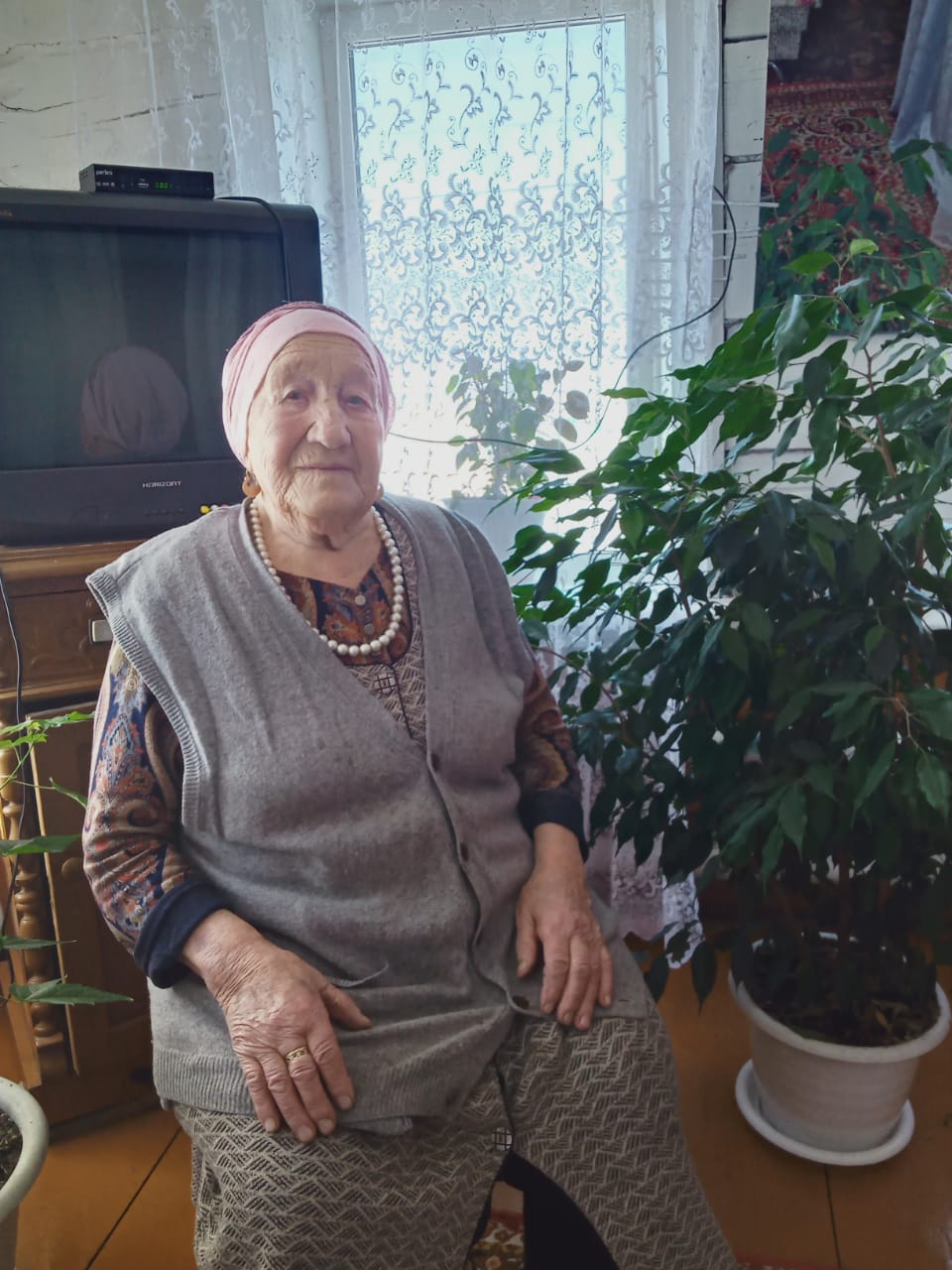 Ильязова Наиля Шигаповна, 19.09.1930 года рождения,уроженка д.Верхний Каракитан Дрожжановского района ТАССР. Проживает в с.Верхний Каракитан, ул.Калинина, дом 9. Вместе с супругом воспитали 6 детей.  В1941-1945 году работала колхозе «Урал». До пенсии работала в колхозе «Юлдуз»-рабочая. Вдова участника ВОВ и ветеран тыла.